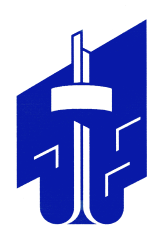 СОВЕТ депутатов металлургического района
второго созываИНФОРМАЦИЯ О ДЕЯТЕЛЬНОСТИ СОВЕТА ДЕПУТАТОВ МЕТАЛЛУРГИЧЕСКОГО РАЙОНА В 2020 ГОДУЗа отчетный период в составе районного Совета произошли изменения, в связи с тем, что депутат по округу № 4, Романов Максим Владимирович, избрался в Законодательное Собрание Челябинской области. Он сложил полномочия районного депутата. На протяжении года это место было вакантным до тех пор, пока 19 сентября 2021 года не состоялись довыборы по округу №4, на которых Андрей Александрович Першин одержал уверенную победу. Сейчас Совет депутатов вновь работает в полном составе. Основной круг полномочий Председателя Совета заключается в организации деятельности Совета депутатов как представитель малых органов власти района. Представление Совета в отношениях с органами Государственной власти, органами местного самоуправления, других муниципальных образований, средствами массовой информации, в том числе, телевидением, печатными изданиями, интернет-ресурсами, гражданами, избирателями, предприятиями, учреждениями и организациями. Работа Совета депутатов и реализация его полномочий на протяжении отчетного периода осуществлялась через регулярное проведение заседаний Совета. Деятельность постоянных комиссий, оперативное руководство, работа аппарата Совета депутатов в период между заседаниями. Нормотворческая деятельность, то есть принятие нормативных актов Металлургического района, происходит, как правило, по инициативе Совета депутатов либо администрации района. Проекты решений в обязательном порядке рассматриваются на заседании профильных комиссий и президиума, после чего рассматриваются на заседаниях Совета. За 2020 год проведено 9 заседаний Совета депутатов, на которых в общей сложности было рассмотрено 49 вопросов. В связи с напряженной эпидемиологической обстановкой часть заседаний Совета и постоянных комиссий проводились в режиме видео-конференц-связи. Подавляющее большинство депутатов принимали активное участие в заседаниях Совета для обсуждения поставленных вопросов. В Совете депутатов работает 6 постоянных комиссий.Аппарат Совета под руководством начальника организационно-правового отдела Зарины Ильгизовны Латыповой занимается работой Совета в период между заседаниями, подготовкой заседаний Совета и документооборотом. Помимо Зарины Ильгизовны в состав аппарата входит еще 4 человека, это юрисконсульт, документовед, старший бухгалтер, контрактный управляющий, а также у нас здесь есть еще уборщица служебных помещений. Своей работой аппарат Совета депутатов руководствуется уставом Металлургического района города Челябинска и регламентом районного Совета депутатов. В соответствии с требованиями Федерального закона от 25 декабря 2008 года № 273 ФЗ «О противодействии коррупции», а также иными Федеральными законами в рамках ежегодной декларационной кампании, Совет депутатов Металлургического района передал полномочия по сбору и анализу сведений о доходах, расходах, имуществе и обязательствах имущественного характера представленных депутатами Совета депутатов Металлургического района за отчетный 2020 год в Челябинскую городскую Думу.   Депутаты Совета регулярно проводят прием граждан как в депутатском центре, так и в своих общественных приемных, которые находятся на округах. Я, как Председатель Совета депутатов, также провожу приемы населения как на рабочем месте, так и выездные приемы, встречи с жителями района по различным вопросам. Информировать население о работе Совета и районных депутатов нам помогает сайт Совета депутатов, на котором публикуются информационные поводы. Также на сайте активно ведется рубрика «Прокурор разъясняет», толкующая Российское законодательство и способствующая преодолению правовой неграмотности граждан. В целях более оперативной работы на сайте Совета депутатов действует интернет-приемная, которая позволяет жителям задавать вопросы, подавать обращения, не выходя из дома, что особенно актуально в условиях нынешней эпидемиологической ситуации. Также получить информацию о деятельности депутатов можно в социальных сетях. Совет депутатов Металлургического района уделяет большое внимания благоустройству и развитию инфраструктуры нашего района. Федеральный проект формирования современной городской среды начал реализовываться в Челябинской области в 2017 году. В рамках этого проекта осуществляется благоустройство дворовых территорий и общественных пространств. Я являюсь председателем общественного Совета по благоустройству Металлургического района, где на основании поданных заявок от жителей и депутатов формируются адресные перечни. Также совместно с нашими депутатами и администрацией района, жителями и управляющими компаниями мы участвуем в разработке проектно-сметной документации и осуществлении контроля за ходом выполнения работ подрядными организациями. В 2020 году по программе «Городская среда» были благоустроены 3 общественных пространства, такие как Бульвар металлургов, сквер Металлургов и сквер Байкальский, а также 17 дворовых территорий на общую сумму 35 миллионов 624 тысячи рублей. В рамках реализации исполнения наказов избирателей депутатами, осуществляющими полномочия на территории Металлургического района города Челябинска в 2020 году, 11 миллионов 264 тысячи рублей было направлено на образование, 3 миллиона 304 тысячи 800 рублей на сферу жилищно-коммунального хозяйства (в основном это установка малых форм на дворовых территориях), на социальную политику 315 тысяч рублей, в рамках этой суммы мы помогаем нашему Совету ветеранов Металлургического района, на культуру - 2 миллиона 759 тысяч рублей. Я хочу сказать, что Металлургический Совет депутатов стал первым, кто вышел с инициативой на Управление культуры города Челябинска, чтобы за счет этих депутатских денег привести в порядок библиотеки Металлургического района. В прошлом году прошел первый этап ремонта. В этом году, к сожалению, не получилось направить деньги на библиотеки, потому что позиция Главы города состояла в том, что необходимо привести в порядок внутридворовые дороги, и денежные средства были направлены туда, но на следующий год мы планируем привести в порядок оставшиеся библиотеки и оснастить их всем необходимым, потому что библиотеки являются местом притяжения людей, культурным центром в разных частях района, и мы очень рады если поток читателей увеличится. Мы над этим работаем. Большое спасибо и всем депутатам, и администрации Металлургического района за то, что поддержали эту инициативу. На самом деле я считаю, что это принесет свои результаты. На протяжении отчетного периода осуществлялось взаимодействие с администрацией Металлургического района города Челябинска, Челябинской городской Думой, Законодательным Собранием Челябинской области, где я также являюсь председателем комитета по законодательству, государственному строительству и местному самоуправлению Собрания молодых депутатов Челябинской области. В Металлургическом районе эффективно выстроено взаимодействие с КТОСами, ветеранскими первичными организациями, волонтерами, учреждениями культуры, здравоохранением, образованием, религиозными организациями, спортивными школами, отделом полиции «Металлургический», прокуратурой Металлургического района. Я, как председатель Совета депутатов, оказывал адресную помощь спортсменам, ветеранам, инвалидам, многодетным семьям, попавшим в сложную жизненную ситуацию. Вместе с коллегами мы оказывали помощь мечети Металлургического района. Во время пандемии коронавирусной инфекции мы развозили продуктовые наборы нуждающимся, предоставляли транспорт для передвижения медицинских работников. Также мы проводим деятельность по доведению до жителей информации о необходимости вакцинации. Здесь отдельное спасибо хочу сказать нашему депутату - Вербитскому Михаилу Григорьевичу, который всегда реагирует на наши обращения и очень сильно нам помогает в решении многих вопросов, в том числе связанных с COVID-19, также хочу выразить благодарность Алехину Дмитрию Ивановичу, который тоже постоянно реагирует, оказывает помощь по своему профильному направлению в медицине. Во время предвыборных кампаний проводилась активная работа по мобилизации избирателей для участия в голосовании. По итогам выборов Металлургический район показывал лучшие результаты по явке избирателей среди всех районов города. Хочу поблагодарить Главу района - Сергея Николаевича Кочеткова, заместителей Главы Металлургического района, наших депутатов всех уровней, прокуратуру Металлургического района за конструктивную плодотворную работу. Впереди нам предстоит сделать многое, и я уверен, что нашей команде Металлургического района это под силу. Председатель Совета депутатов Металлургического района                                                                                     А.Е. ЧетвернинДепутатПостоянная комиссияКоличество заседанийЧетвернин Алексей Евгеньевичкомиссия по бюджету и налогам9Малыгин Сергей АлександровичКомиссия по местному самоуправлению, регламенту и этике5Панов Юрий Юрьевичкомиссия по благоустройству, инфраструктуре, градостроительству, землепользованию и архитектуре6Маматов Эркин Эргашевичкомиссия по социальной политике2Астафьев Сергей Яновичкомиссия по экономической политике2Животко Юлия Юрьевнакомиссия по жилищно-коммунальному хозяйствуи обеспечению безопасности жизнедеятельности1